商米云支付接入规范说明书V 1.4.2上海商米科技集团股份有限公司修改历史记录文档说明功能描述提供商米云交易相关API接口，以满足软件商的对接需求。阅读对象本文档是面向具有一定的开发能力，了解计算机开发语言、SQL数据库语言、信息安全的基本概念的开发、维护和管理人员。业务术语技术服务在开发或使用商米接口时，产生疑问或遇到技术问题，可以联系商米相关技术支持人员并提交问题，获得在线支持。获取app_id及app_key请发邮件到商米技术支持同事,标明公司名、Saas软件名等信息、接收app_id、app_key信息的邮箱。(技术支持：秦昌盛  18101767460  qinchangsheng@sunmi.com)签名加密签名生成方式签名必须参数接口请求、生成签名必须参数：app_id、app_key，此两个参数请联系技术支持人员进行申请。签名步骤将请求参数去除sign参数、图片(base64格式)参数，其余参数按照参数名ASCII码从小到大进行排序，并按照key=value&key=value格式拼接在一起获得stringAe.g:amount=1&app_id=sm5b9b4daef3463&businessId=453975342343&charset=utf8&msn=V206D88200036&orderId=sda1212&oriOrderId=148983452364238将app_key参数添加到stringA后，获得stringB字符串e.g:stringB=stringAdd3ac24736589ae17d333e362859bf4c将最终拼接的字符串用md5(utf-8)加密成32位大写16进制字符串e.g:stringB生成的签名字符串：5E7EC6F669FD7B6289D254729DC63265请求接口时，在原有参数基础上增加参数：sign=5E7EC6F669FD7B6289D254729DC63265支付回调签名验证签名必须参数测试环境RSA公私钥信息共用一套，使用文档下方的商米公钥进行验签，正式环境商米会在申请app_id、app_key、配置回调地址后邮件发送给到对接客户，信息包含客户的签名私钥以及验证回调参数的商米公钥。签名生成算法：SHA256WithRSA，其他问题请联系技术支持获取帮助。签名步骤将接收到的请求参数去除sign参数，其余参数按照参数名ASCII码从小到大进行排序，并按照key=value&key=value格式拼接在一起获得stringe.g:amount=1&app_id=sm5b9b4daef3463&businessId=453975342343&charset=utf8&msn=V206D88200036&orderId=sda1212&oriOrderId=148983452364238使用sign参数以及商米RSA公钥对签名进行验证金融刷卡查询场景介绍商户使用商米金融设备进行刷卡，通过【3.3.1 交易查询】接口可以查询金融刷卡交易的支付状态。业务流程商户采用商米金融设备进行刷卡支付，这类订单最终的交易状态可以通过本章的交易查询接口进行状态的确认。接口详述 交易查询应用场景软件商(商户)可以通过该接口主动查询金融类刷卡交易的订单状态，进而完成下一步的业务逻辑。需要调用查询接口的情况：当软件商(商户)其后台、网络、服务器等出现异常，交易支付结果未知；金融刷卡时返回系统错误或交易状态未知情况；其他需要确定最终交易状态的情况。请求参数列表请求参数报文样例{	"charset": "utf8",	"msn": "V206D88200036",	"sign": "FC98346154D80B721A1A5B241FB4F0F9",	"tradeDate": "20190520",	"orderId": "201906300600003",}返回参数列表响应数据报文样例{    "code": "10000",    "data": {        "TransCurrency": "CNY",        "amount": 19900,        "batchNo": "000001",        "cardGov": "CUP",        "cardHash": "22005e1c89abc6c6b7090534c31180af38643346",        "cardType": "SCC",        "merchantNo": "820102179970017",        "orderType": 0,        "oriTradeRef": "",        "orderId": "201906300600003",        "payTime": 1561892597,        "platformId": "331916913",        "resultCode": "00",        "resultMsg": "交易成功",        "shortCard": "4402",        "state": 3,        "terminalNo": "10040784",        "traceNo": "000293",        "tradeRef": "454881473"    },    "msg": "成功"}卡类型列表发卡组织支付信息回调接口请求参数接口数据示例{    "amount":1,    "businessId":"",    "buyerPayAmount":1,    "misId":"test_5F5EC7A54CDCC58BADC425",    "msn":"D804P89V00033",    "orderId":"15632714718760",    "orderType":0,    "payTime":1563271502,    "platform":"alipay",    "platformId":"2019071622001419071050445382",    "refunded":"0",    "resultCode":"T00",    "resultMsg":"Success",   "sign":"GW6jDdLQ1z+CFtLoKjmxtMiHeKjm2ZgMTq19gQisV/PpOPIBeDXhWEu5WSzxZwiJHVzCQrPhyZX6kdwQ9xGTyxbsKTZj31zUxtWqqcmol7DpkGJRuG9wzqnNCZ7kmUrk8/XLs1TRxIusCQuojEZOdsE/EWqy/OlX4TrD0WqCeW9Kkk1IB5izAamv9BcEEPgYFLo0hBujo85GEjjzJrFs9ds59TYe0ElOZ6zdputanCJZuM6/SqQ4a1Xoy/MJFKhA6K0zc8ZPFiW0bBMhVFSwSwRY3IEsP0YWva7QcT9AjVW2FFILghJ5vrjonAmhmKCIwtHMA8zwM9j6qgMEF0kCGg==",    "state":3}回调返回信息接收方接收到接口请求后，返回字符串”success”7个字符，表示接收者已经接收到回调通知，否则商米将会循环回调数据，回调间隔频次：1s/15s/30s/3m/10m/10m/1h/2h/6h/15h，所有回调会在24h17m内回调完成。测试环境商米公钥MIIBIjANBgkqhkiG9w0BAQEFAAOCAQ8AMIIBCgKCAQEA9KIGIdV5W1oDXGf/HgUPjBvxYzPZpTiywWuCZZsu/kR3bJXhTfRFZHJfT7xQRdPkqV4ZeviZfopGqyr5PJvHwgy4bA2DFmqo9cZ36SetfY1eyBw398wHmSl7yoDEt/j+eraFXonKq2nrHQwt0/AQE7fNh+6KAg7Io9D49MCw0v4yF/FkhOAque/550tpek0Vdg5pX828OCXVW+wxwSEJMWJYQm8c5NJEhj1R5lThQtSSXrZ+C8zEUNuUvYODy5YYA6X1LFmu4bm9SEBl6ioqW1rWwgoxx3RXR94lkax1T1mJx8KFYGbZg3W5s05lEPHR3/mcJnFgEMqmtImVZ4OIvwIDAQAB公众号（生活号）支付场景介绍软件商(商户)有一个在线售卖业务(如：在线商城)，欲通过微信公众号或者支付宝生活号开放给用户，用户在微信公众号/支付宝生活号里完成下单支付流程。业务流程该公众号支付对应的是微信支付/支付宝支付的常规的普通模式，适用于有开发能力的商户或者有软件商代开发的直连商户收款。如果商户需要软件商帮助做公众号支付，需要以商户为主体注册公众号，将appid、appkey及mch_id等参数给到软件商。以下是主要交互流程：微信公众号：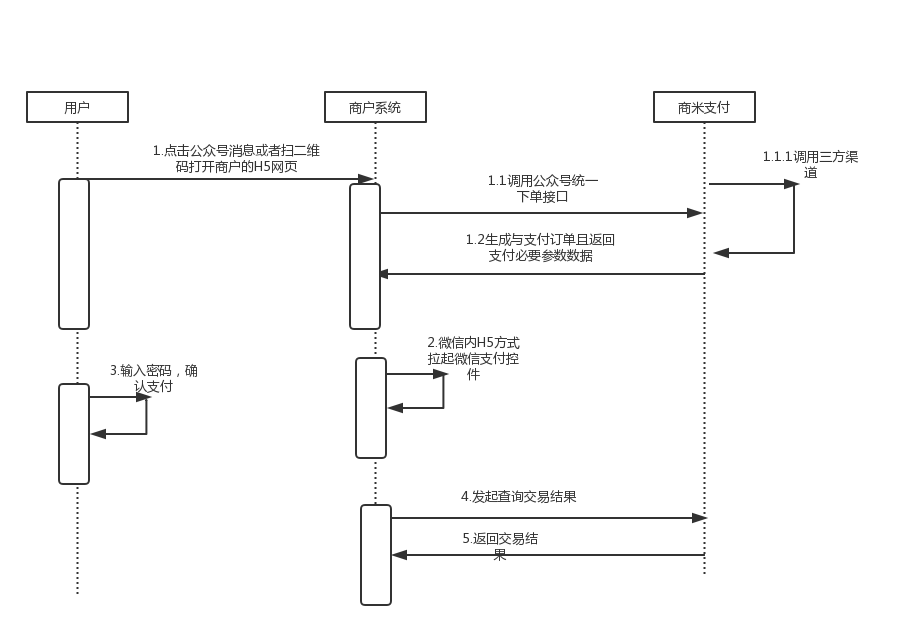 支付生活号：备注：需要商户自行创建支付宝生活号，并且配置相应信息，完成网页授权，具体可参照支付宝官方文档。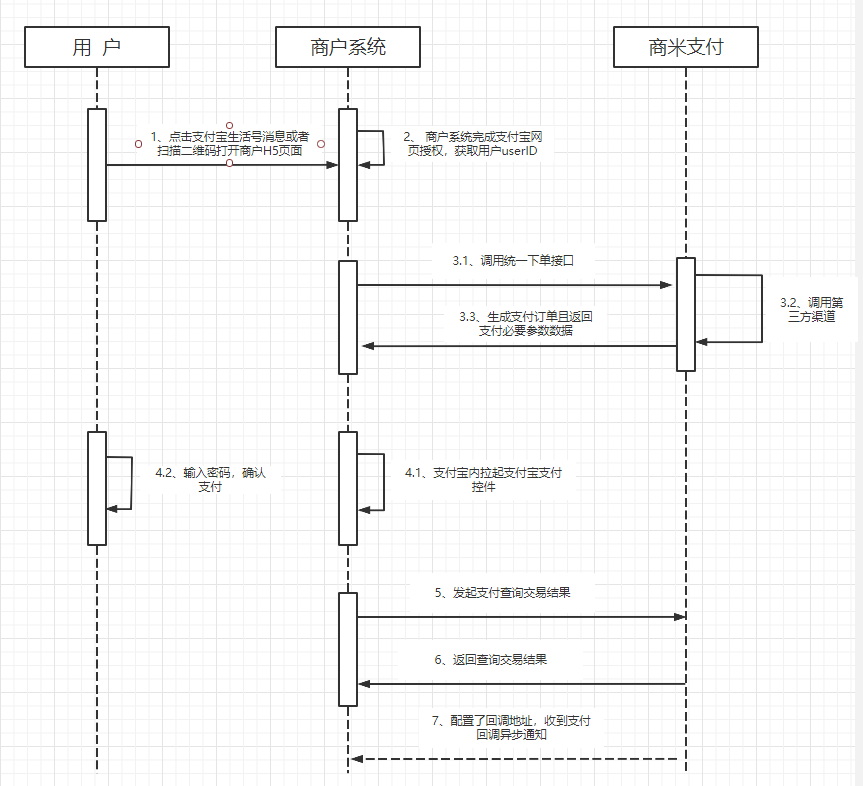 接口详述公众号域名绑定应用场景软件商(商户)有一个在线售卖业务(如：在线商城)，欲通过微信公众号开放给用户，用户在微信公众号里完成下单支付流程 。软件商(商户)如果要对接本文档的公众号下单接口，需要调本接口，完成绑定公众号的支付授权目录。备注：该接口目前仅限于微信注意：绑定操作必须分步执行1、公众号支付，分两步绑定(需要调两次本接口)，如下：先绑定公众号appid{"app_id": "fe354737efa14d9099ee6985c935e06b","merchantNo": "820291573790006","configType": "3","attentionAppId": "wxhsdfk34","charset": "utf8","sign":" D25A5BC36F3FE5A5C10CD45B280686D7"}再绑定公众号下授权目录【configType：1，payUrl：对应授权目录】【微信】{"app_id": "fe354737efa14d9099ee6985c935e06b","merchantNo": "820291573790006","configType": "1","attentionAppId": "wxhsdfk34","payUrl":"http://xxxx.com/xxx/","charset": "utf8","sign":" D25A5BC36F3FE5A5C10CD45B280686D7"}2、欲对接本文档的公众号接口必须先调用此绑定接口请求参数列表请求数据报文样例{"app_id": "fe354737efa14d9099ee6985c935e06b","merchantNo": "820291573790006","configType": "3","attentionAppId": "wx2e5f6590644de622","charset": "utf8","sign":" D25A5BC36F3FE5A5C10CD45B280686D7"}返回参数列表响应报文样例成功：{    "code":"10000",    "data":"Success",    "msg":""}失败：{    "code":"10000",    "data":{        "sub_code":"Q03",        "sub_msg":"subappid已配置，请勿重复配置"    },    "msg":""}统一下单应用场景微信公众号软件商(商户)有一个在线商城，欲通过公众号开放给用户，用户在公众号里完成下单支付流程。先调用【公众号域名绑定接口】，绑定授权目录以及公众号的APPID调用此接口获取调微信支付的凭证参数，拿这些凭证参数在网页通过JavaScript调用getBrandWCPayRequest接口，唤起微信支付。微信调用参见：https://pay.weixin.qq.com/wiki/doc/api/jsapi.php?chapter=7_7&index=6 备注： 原来对接1.4版本中公众号下单（单一接口） 依旧可用
当前1.4.1版本将小程序、公众号场景合并为一个下单接口支付宝生活号：	软件商（商户）有一个在线商户欲通过生活号开放给用户，用户在支付宝内完成下单支付流程：1、支付宝生活号开放平台配置好回调目录以及APPID信息。完成网页授权之后，调用此接口获取支付的凭证参数，利用参数通过javaScript调用 ap.tradePay()接口，唤起支付宝支付。 	支付宝拉起控件参见：https://myjsapi.alipay.com/alipayjsapi/util/pay/tradePay.html请求参数列表请求数据报文样例小程序场景：{"app_id": "fe354737efa14d9099ee6985c935e06b","merchantNo": "8202915737","totalAmount": "0.01","orderId": "SFD42343242364723482","payScene": "MINI","payType": "WX","miniAppId": "wx2e5f6590644de622",         //小程序appId"userId": "oG-NZ5LHRuFlGF7bKEbXtjxkHS3s",//微信的openId"appVersion": "",                          //小程序版本号，选填"orderTitle": "测试商品"                    //选填,"orderDetail": "",                          //选填"expiredTime": "3","terminalIp": "192.168.1.10","notifyUrl": "",                            //选填,支付回调地址"charset": "utf8","sign":" D25A5BC36F3FE5A5C10CD45B280686D7"}公众号场景：{"app_id": "fe354737efa14d9099ee6985c935e06b","merchantNo": "8202915737","totalAmount": "0.01","orderId": "SFD42343242364723482","payScene": "JSAPI","payType": "WX","miniAppId": "wx2e5f6590644de622",         //微信公众号appId、"userId": "oG-NZ5LHRuFlGF7bKEbXtjxkHS3s",//微信的openId"appVersion": "",                          //小程序版本号，选填"orderTitle": "测试商品"                    //选填,"orderDetail": "",                          //选填"expiredTime": "3","terminalIp": "192.168.1.10","notifyUrl": "",                            //选填,支付回调地址"charset": "utf8","sign":" D25A5BC36F3FE5A5C10CD45B280686D7"}付款码支付场景：{"app_id": "fe354737efa14d9099ee6985c935e06b","merchantNo": "8202915737","totalAmount": "0.01","orderId": "SFD42343242364723482","payScene": "BC","payType": "WX","appVersion": "",                         "orderTitle": "测试商品",                    "orderDetail": "",                         "expiredTime": "3","terminalIp": "192.168.1.10","userAuthCode":"8B2121CCCCEEA964A2B6","notifyUrl": "",                            "charset": "utf8","sign":" D25A5BC36F3FE5A5C10CD45B280686D7"}单品优惠参数说明：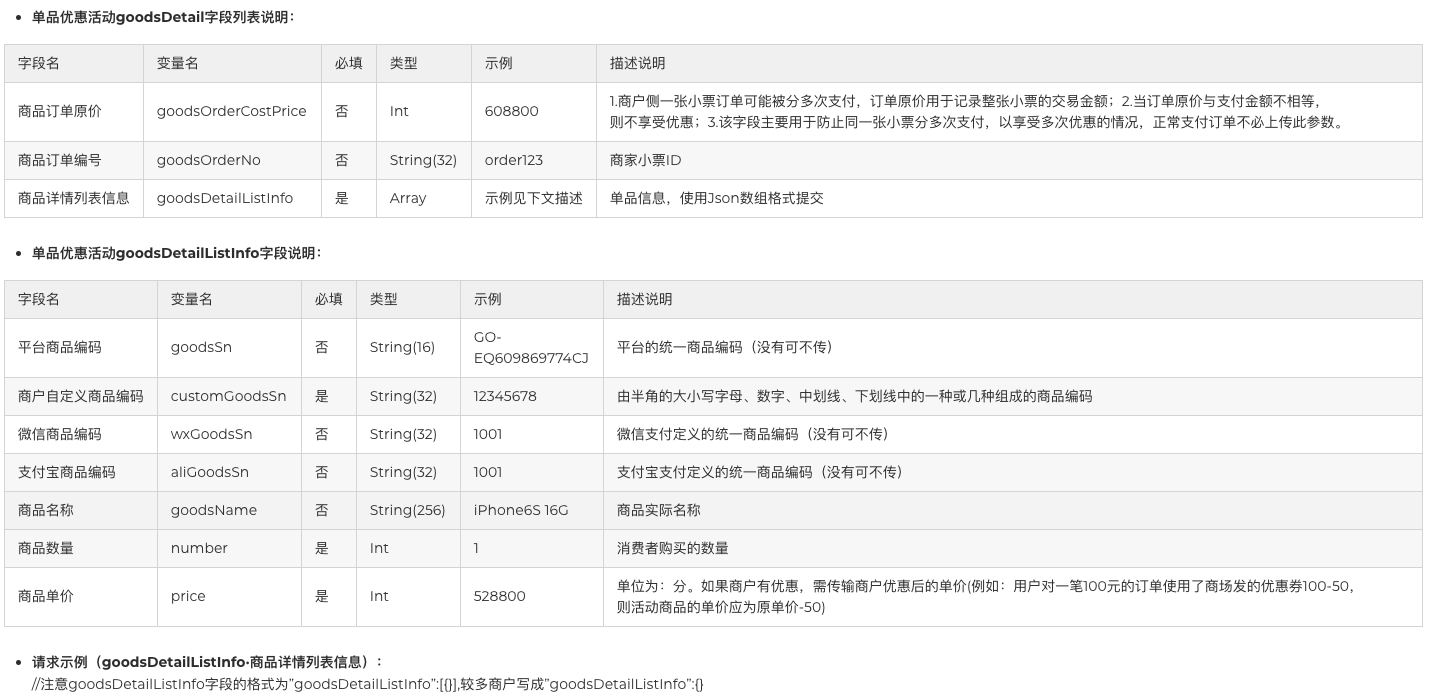 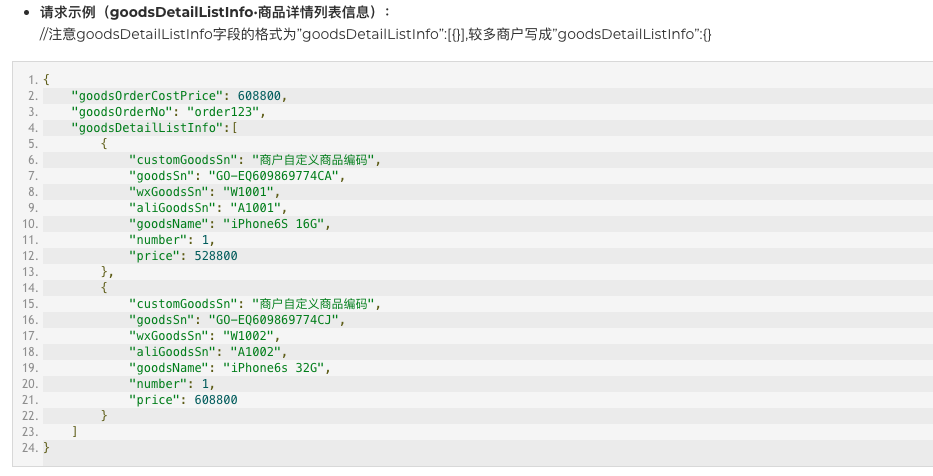 返回参数列表响应数据报文样例微信{	"data": {		"cloudPayInfo": {      //示例微信小程序、公众号，其他参见接口返回列表			"appId": "wx154f9a63aef2864f",			"nonceStr": "W2ExnBJZfrYcqAargcKxD0FxkjRTJ81M",			"packageStr": "prepay_id=wx11102037411915c588dec8290435820050",			"paySign": "rFlfcgmJY5WTHceTL1hL0rwsEftL0vxpY5XOUBLAL9uEi6pCw7IGf1qk1gJNRDkMO+paBRlUu9e0XI2m+5h5iyqsI6K8BjwOOBTIN115sZWFGT91+nohtnfUrnltmjwA0f90473khIuVQtqs7oEew+qFrDNYgHJenegwZHa+2tJ7rKVDakUIxOSuwg+Wj7j5WHZ82XkLBGjjX8nbwx00eG+FPF9eAqMuy2oLW4wOeyksfecesBjVl9h6Bks7C+BZmu87Csfxxr6tI/J9jVY94eECyJCHbt19iBJk9RfoM4zDEEAhKhpHsCU7c2APJAOL2JzgscpPNNbu8iHZA0HJwQ==",			"signType": "RSA",			"timeStamp": "1539224437"		},        "merchantNo":"82324238742",		"orderId": "18092110499722771691",	    "misId": "18092110499722771691",	    "platformId": "18092110499722771691",		"amount": "200",		"payTime": "20180921104914",		"platform": "wxpay","buyerPayAmount": "200","resultCode": "T00","resultMsg": "用户支付中","state": 1,	},	"code": "10000",	"msg": ""}注意：当响应参数中出现有“用户支付中”的情况时，需要通过【查询接口】获取最终交易结果，建议在10秒（含）后开始查询！！！交易查询应用场景该接口支持非金融刷卡类各种订单的查询，软件商(商户)可以通过该接口主动查询订单状态，完成下一步的业务逻辑。需要调用查询接口的情况：当软件商(商户)其后台、网络、服务器等出现异常，支付结果未知时；软件商终端扫码支付，返回系统错误或交易状态未知情况；其他需要确定最终交易状态的情况。请求参数列表请求数据报文样例设备类交易查询，建议根据设备SN查询，商户号也可以，二选一{"app_id": "71aefe05cd4c49b6acd1bd2715ed5577","charset": "utf8","msn": "V206D88200036",	"orderId": "40000734324823473432"，"sign": "FC98346154D80B721A1A5B241FB4F0F9",}2、非设备上交易查询，只能通过商户号查询{"app_id": "71aefe05cd4c49b6acd1bd2715ed5577","charset": "utf8","merchantNo": "836234846239482342",	"orderId": "40000734324823473432"，"sign": "FC98346154D80B721A1A5B241FB4F0F9",}返回参数列表响应数据报文样例{    "code": "10000",    "data": {        "amount": 2,        "businessId": "",        "buyerPayAmount": 2,        "misId": "wqwqqqwwwwww78",        "msn": "TL05D91940002","merchantNo": "",        "orderType": 0,        "orderId": "",        "payTime": 1561454238,        "platform": "alipay",        "platformId": "SDPPDS434890114",        "refunded": "2",        "resultCode": "T00",        "resultMsg": "Success",        "state": 3    },    "msg": "成功"}退款应用场景当正常交易发生一段时间后，由于买家或者卖家的原因需要退款时，可以通过该退款接口发起退款申请，退款请求且验证成功后，会将支付款原路退到买家帐号上去。根据请求参数支持云端接口退款，支持全额和部分退款:设备产生的交易退款，建议根据设备SN，商户号，二选一非设备上产生的交易只能使用商户号退款请求参数列表请求数据报文样例{    "charset":"utf8",    "businessId":"453975342343",    "orderId":"sda1212",    "msn":"V206D88200036",    "amount":"1",    "sign":"FCCDF4EC35446144F131C257F42AF747",    "oriOrderId":"1489834523642384"}返回参数列表响应数据报文样例{     "code":"10000",    "data":{        "amount":1,        "businessId":"",        "misId":"F96BDF328214623929EC91",        "msn":"TL05D91940002","merchantNo":"34789374374",        "orderId":"PS201905221509421",        "orderType":1,        "oriMisId":"wqwqqqwwwwwwweqwhhh",        "oriOrderId":"",        "payTime":1561460091,        "platform":"alipay",        "platformId":"SDPPDS434916053",        "resultCode":"00",        "resultMsg":"成功",        "state":3    },    "msg":"成功"}支付结果通知应用场景支付完成后，支付平台方会把相关支付结果及用户信息回调给软件商(商户)。软件商(商户)需要接受数据处理，并按文档规范返回应答。请求参数列表请求数据报文样例{    "amount":1,    "businessId":"",    "buyerPayAmount":1,    "misId":"test_5F5EC7A54CDCC58BADC425",    "msn":"D804P89V00033",    "orderId":"15632714718760",    "orderType":0,    "payTime":1563271502,    "platform":"alipay",    "platformId":"2019071622001419071050445382",    "refunded":"0",    "resultCode":"T00",    "resultMsg":"Success",   "sign":"GW6jDdLQ1z+CFtLoKjmxtMiHeKjm2ZgMTq19gQisV/PpOPIBeDXhWEu5WSzxZwiJHVzCQrPhyZX6kdwQ9xGTyxbsKTZj31zUxtWqqcmol7DpkGJRuG9wzqnNCZ7kmUrk8/XLs1TRxIusCQuojEZOdsE/EWqy/OlX4TrD0WqCeW9Kkk1IB5izAamv9BcEEPgYFLo0hBujo85GEjjzJrFs9ds59TYe0ElOZ6zdputanCJZuM6/SqQ4a1Xoy/MJFKhA6K0zc8ZPFiW0bBMhVFSwSwRY3IEsP0YWva7QcT9AjVW2FFILghJ5vrjonAmhmKCIwtHMA8zwM9j6qgMEF0kCGg==",    "state":3}返回参数接收方接收到接口请求后，返回字符串success 7个字符，表示接收者已经接收到回调通知，否则商米将会循环回调数据，回调间隔频次：1s/15s/30s/3m/10m/10m/1h/2h/6h/15h，所有回调会在24h17m内回调完成。响应数据报文样例success小程序支付场景介绍软件商(商户)有一个在线售卖业务(如：在线商城)，欲通过微信(支付宝)小程序开放给用户，用户在微信小程序里完成下单支付流程。业务流程该小程序支付对应的是微信（支付宝）支付的常规的普通模式，适用于有开发能力的商户或者有软件商代开发的直连商户收款。如果商户需要软件商帮助做小程序支付，需要以商户为主体注册小程序支付，将appid、appkey及mch_id等参数给到软件商。以下是主要交互流程：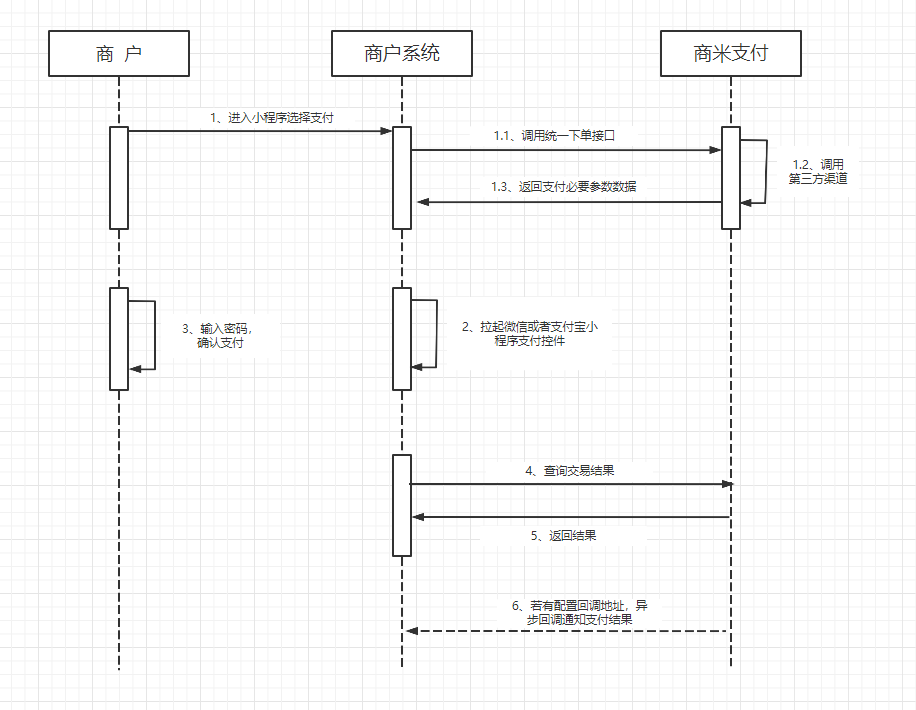 接口详述小程序域名绑定应用场景软件商(商户)有一个在线售卖业务(如：在线商城)，欲通过微信小程序开放给用户，用户在微信小程序里完成下单支付流程 。软件商(商户)如果要对接本文档的小程序下单接口，需要调本接口，完成绑定小程序appid。注意：小程序支付只需要绑定小程序appid即可，示例如下：{"app_id": "fe354737efa14d9099ee6985c935e06b","merchantNo": "820291573790006","configType": "2","miniAppId": "wxhsdfks24324534","charset": "utf8","sign":" D25A5BC36F3FE5A5C10CD45B280686D7"}注意：微信小程序场景才需要调用此接口请求参数列表请求数据报文样例{"app_id": "fe354737efa14d9099ee6985c935e06b","merchantNo": "820291573790006","configType": "2","miniAppId": "wxhsdfks24324534","charset": "utf8","sign":" D25A5BC36F3FE5A5C10CD45B280686D7"}返回参数列表响应数据报文样例成功：{    "code":"10000",    "data":"Success",    "msg":""}失败：{    "code":"10000",    "data":{        "sub_code":"Q03",        "sub_msg":"subappid已配置，请勿重复配置"    },    "msg":""}统一下单应用场景软件商(商户)有一个在线商城，欲通过小程序开放给用户，用户在小程序里完成下单支付流程。    微信小程序：先调用【小程序域名绑定接口】，绑定小程序APPID再调用此接口获取调起微信支付的凭证参数，拿这些凭证参数在小程序代码里调用wx.requestPayment唤起微信支付。具体唤起防范可参照支付文档：https://pay.weixin.qq.com/wiki/doc/api/wxa/wxa_api.php?chapter=7_7&index=5备注： 原来对接1.4版本中小程序下单（单一接口） 依旧可用
当前1.4.1版本将小程序、公众号场景合并为一个下单接口    支付宝小程序	：先调用【小程序域名绑定接口】，绑定小程序APPID再调用此接口获取调起微信支付的凭证参数，拿这些凭证参数在小程序代码里调用my.tradePay()方法唤起支付宝支付。   具体唤起方法可参照支付宝文档：https://opendocs.alipay.com/mini/006lmj请按CTRL点击 统一下单接口注意：当响应参数中出现有“用户支付中”的情况时，需要通过【5.3.3交易查询接口】获取最终交易结果，建议在10秒（含）后开始查询！！！交易查询请按CTRL点击 交易查询接口退款请按CTRL点击 退款接口支付结果通知请按CTRL点击 支付结果通知付款码支付场景介绍	软件商(商户)有自己的线下门店，消费者消费之后需要进行付款，收银员在商户系统操作生成支付订单，用户确认支付金额，商户收银员用扫码设备扫描用户的支付宝或者微信条码/二维码，商户收银系统提交支付，用户输入密码之后，完成支付。业务流程该付款码支付适用于有开发能力的商户或者有软件商代开发的直连商户收款。如果商户需要软件商帮助做付款码支付，需要以商户为主体注册付款码支付，将appid、appkey等参数给到软件商。主要流程如下：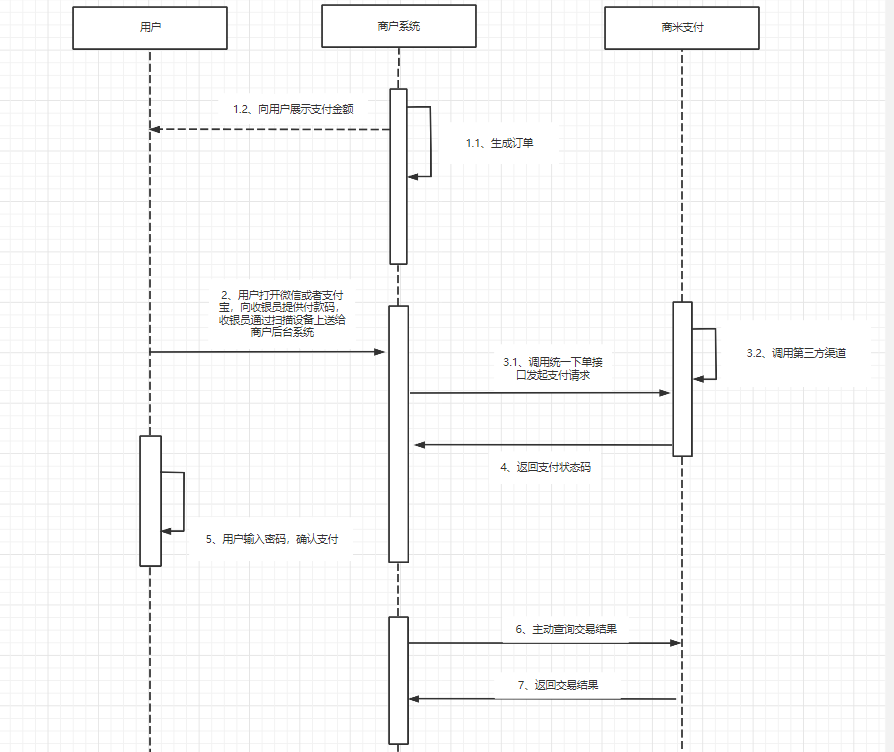 接口详述统一下单	应用场景软件商(商户)有自己的线下门店，消费者消费之后需要进行付款，收银员在商户系统操作生成支付订单，用户确认支付金额，商户收银员用扫码设备扫描用户的条码/二维码，商户收银系统提交支付，用户输入密码之后，完成支付。请按CTRL点击 统一下单接口注意：当响应参数中出现有“用户支付中”的情况时，需要通过【5.3.3交易查询接口】获取最终交易结果，建议在10秒（含）后开始查询！！！交易查询	请按CTRL点击 交易查询接口退款	请按CTRL点击 退款接口支付结果通知请按CTRL点击 支付结果通知第八章 错误码系统错误码业务错误码第九章QA常见问题1、app_id、app_key怎么拿到？答：准备好以下资料给到商米技术支持人员，由技术支持邮件申请帮助配置。a) 在商米合作平台申请成为应用开发者时用到的公司名称或者简称b) 在商米设备上产生下单交易的软件包名，用到几个提供几个c) 需要确认对接云端哪些接口，确认权限需求，做到一次申请，后续不在反复修改d) 给到接收app_id、app_key的接收邮箱  	   对接者需要确认对接清单，比如有些不需要【退款接口】的权限，需要特别备注e) 线上环境申请，需要提前一周至少三天发申请邮件，需要走线上配置发布流程确认线上app_id的接口权限，支付回调权限，同测试环境，邮件申请，提供资料2、退款场景支持哪几种？答：支持以下场景。a) 支付宝人脸交易(全额退款、部分退款)【当天到账】b) 扫码交易（全额退款、部分退款）【当天到账】c) 建议测试时使用小金额测试，大金额测试时退款最晚第二天到账3、刷卡交易查询接口支持的应用场景？答：只支持金融刷卡类的交易查询。4、支付回调接口能够配置几个？答：a) 目前只支持服务端的回调，回调地址由接入方提供，支付、退款回调是一个，根据分配给对接者的appId回调。b) 小程序下单、公众号下单还支持本笔订单的回调地址以参数形式传递。5、小程序支付、公众号支付的场景描述？答：小程序支付目前只支持微信小程序支付，不支持支付宝小程序支付公众号支付目前仅支持微信公众号支付，支付宝的服务窗/生活号支付暂未开放小程序、公众号支付目前仅支持【一个商户一个APPID】模式对接，不支持【服务商APPID】模式以及多个商户使用一个APPID模式6、小程序支付，公众号支付对接流程是怎样的？答：商务合作确认，找商米运营人员进件一个正式商户，作为测试小程序、公众号支付的商户，上线后该商户也可以正式使用找技术支持人员申请接口调用的【appId、appKey、商户号】等信息，正式环境需要重新申请提供商户的【小程序APPID、公众号APPID】给到运营人员做商务报备调用【公众号域名绑定接口】绑定相关信息，只需要绑定一次，成功后线上环境无需绑定，之后开始调用相关【下单、查询、退款】接口，接支付回调接口报错问题1、接口报【Missing app_id】答：a) 确认请求方式是POST；b) 确认请求类型是【x-www-form-urlencoded】2、接口报【invalid app_id】答：a) app_id传值不对，需要确认是否是测试环境的传成了生产环境的传的app_id；b)不是申请分配的，非法app_id。3、接口报【invalid auth api】答：申请分配的app_id没有调用某些接口的权限，需要联系技术支持确认；没有需要重新申请接口权限。4、接口报【Invalid Sign】答：a) 确认使用的是正确的appId、appKey；b) 确认环境正确，签名的参数正确；c) 确认生成签名的方式是否正确，参考文档下方的生成签名规则，md5之后转大写；d) 确认签名的参数是否有缺失，对照接口文档。5、接口报【订单不存在】答：a) 确认请求环境，测试环境的订单调用测试环境的请求URL，生产环境的订单调用生产环境的url；b) 确认对应的app_id传值；c) 确认订单号，misId、orderId、msn是否传值错误；d) 确认订单产生的来源，设备SN，是否在A设备上产生的交易，调用查询接口入参传了B设备的SN号。6、接口报【设备商户不合法】答：a) 确认设备SN号是否传值正确；b) 确认该设备是否绑定正确的商户，找技术支持人员确认。7、接口报【软件包名不合法】答：a) 确认产生订单的设备SN号是否正确；b) 确认产生交易的软件包名在申请appId、appKey的时候已经报备过。8、接口报【退款金额有误】答：a) 入参传值错误，不符合规范，金额最小单位为分，注意最小传值为1，不是0.01；b) 订单已经全部退过款，订单已是结束状态，不能继续退款，继续请求接口也会报【退款金额有误】，因为已经没有可以退款的金额了。9、接口报【系统异常】答：联系技术支持人员确认，找到开发人员配合查找定位问题。10、接口报【软件商不合法】答：联系技术支持人员确认，找到开发人员配合查找定位问题。支付回调问题1、支付回调验签出现错误答：a) 测试环境的支付回调验签使用文档最下方的商米公钥。b) 线上环境的支付回调公私密钥信息会在申请的时候创建好，回调地址配置好之后邮件发送2、配置了支付回调，接收不到支付回调答：确认订单来源，是测试环境的订单还是线上环境的订单，使用对应的appId调用3、支付回调成功，但是还在反复回调答：确认接受到回调返回的是成功：success，记住不带双引号。4、金融设备需要接收回调，该怎么配置？答： a) 软件商提供支付回调地址；b) 技术支持人员确认其盛付通商户号、对应的商米MGT后台的ISV代理商号，以及接收回调的地址，给到盛付通配置。 5、代理商模式支付回调答：a) B、C两个软件商对接了商米支付，B、C的软件代理商A没有对接商米支付，但是需要B、C对接商米支付的交易数据，需要将B、C的交易数据回调给到A。b) A提供B，C的交易软件包名，回调地址(代理商A的回调地址)给到技术支持即可。6、Saas软件商模式对接支付回调答：a) 软件商提供软件包名，回调地址给到技术支持；b) 或者小程序或公众号下单接口里回调地址按参数方式传递。其他问题1、订单相关答：a)  code为10000不代表获取成功，10000只代表请求发送成功，网络成功。b)  sub_code、sub_msg表示业务错误，对应文档下方的业务错误码描述。c)  code为10000表示网络请求成功，具体业务处理判断data返回中的sub_code、sub_msg，订单状态的判断依照status状态。2、查询相关答： A) P系列金融设备的查询       a) 扫码类交易查询接口调用【/v1/trade/query】接口       b) 刷卡类交易查询接口调用【/v1/trade/swipeQuery】接口       c) 默认查询优先使用商米订单号【misId】做查询，对应Saas软件商自己的orderIdB) 扫码类交易查询        一定要保证入参，环境正确。3、退款相关答：a) 测试环境测试建议小额测试，会出现退款到账不及时的问题，最迟会在第二天到账；b) 如果有退款不到账的问题，联系技术支持人员，提供相关商户信息，设备信息，订单信息给到技术人员排查；c) 退款到账时间，扫码类当日退款走撤销，实时到账，其他退款有部分延时到账，最晚第二天凌晨商户账户清洁算后到账。第十章 申请AppId介绍申请开发者appId为方便开发者能够快速获取appId等信息，商米提供开发者平台工具，用于开发者自助申请appId用于支付的对接、开发、测试。URL地址如下test环境：http://payment-dev.test.sunmi.com/dev/platform/index生产环境：http://payment-dev.sunmi.com/dev/platform/index系统介绍系统主页，请使用开发者账号进行登录，如果没有开发者账号，可以点击【注册】进行注册，然后在进行登录。如下图：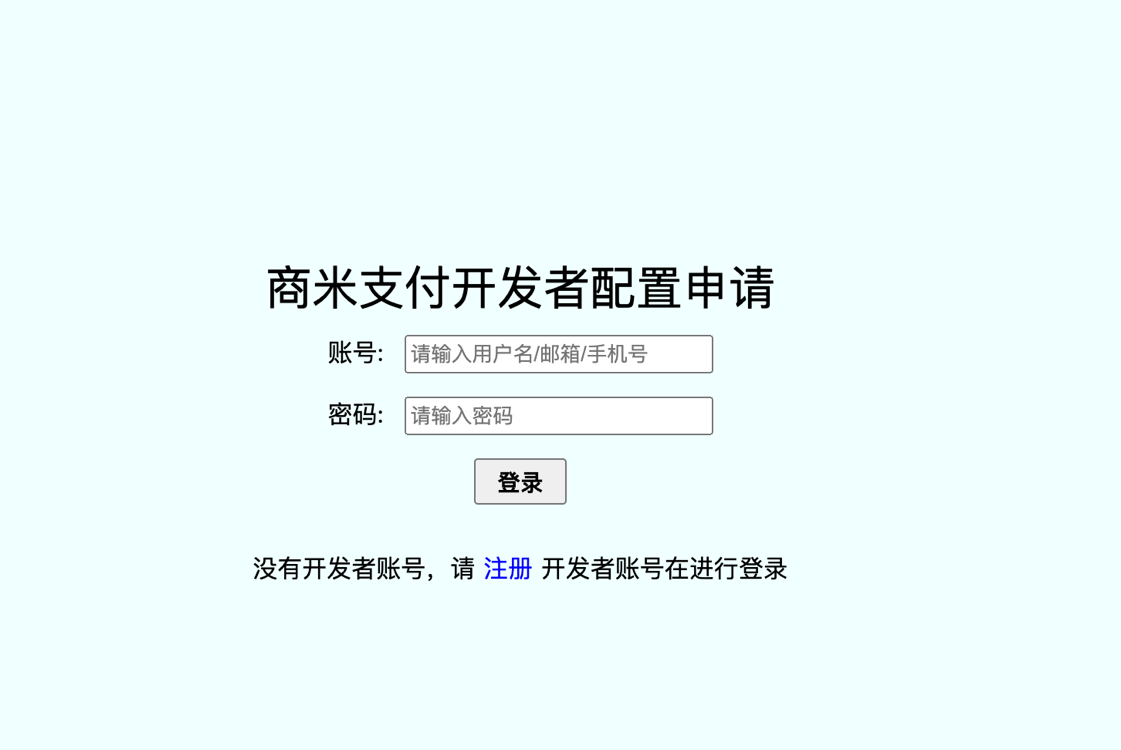 登录后的界面如下：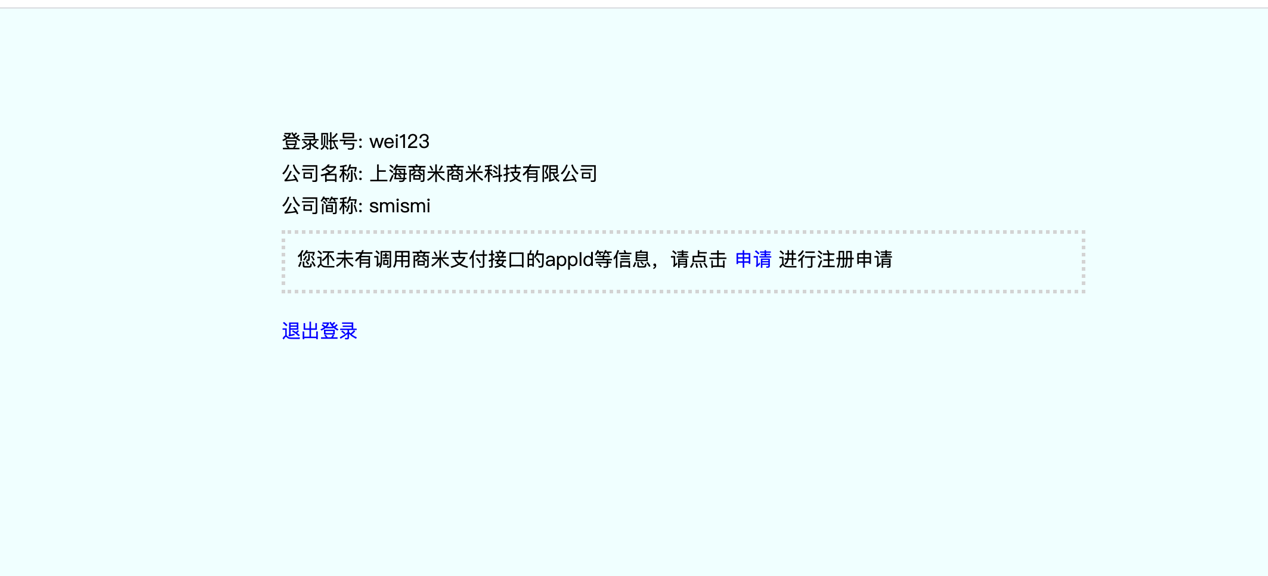 如果已经有了开发者appId等信息，登录后页面会显示appId、appKey等信息，如下图：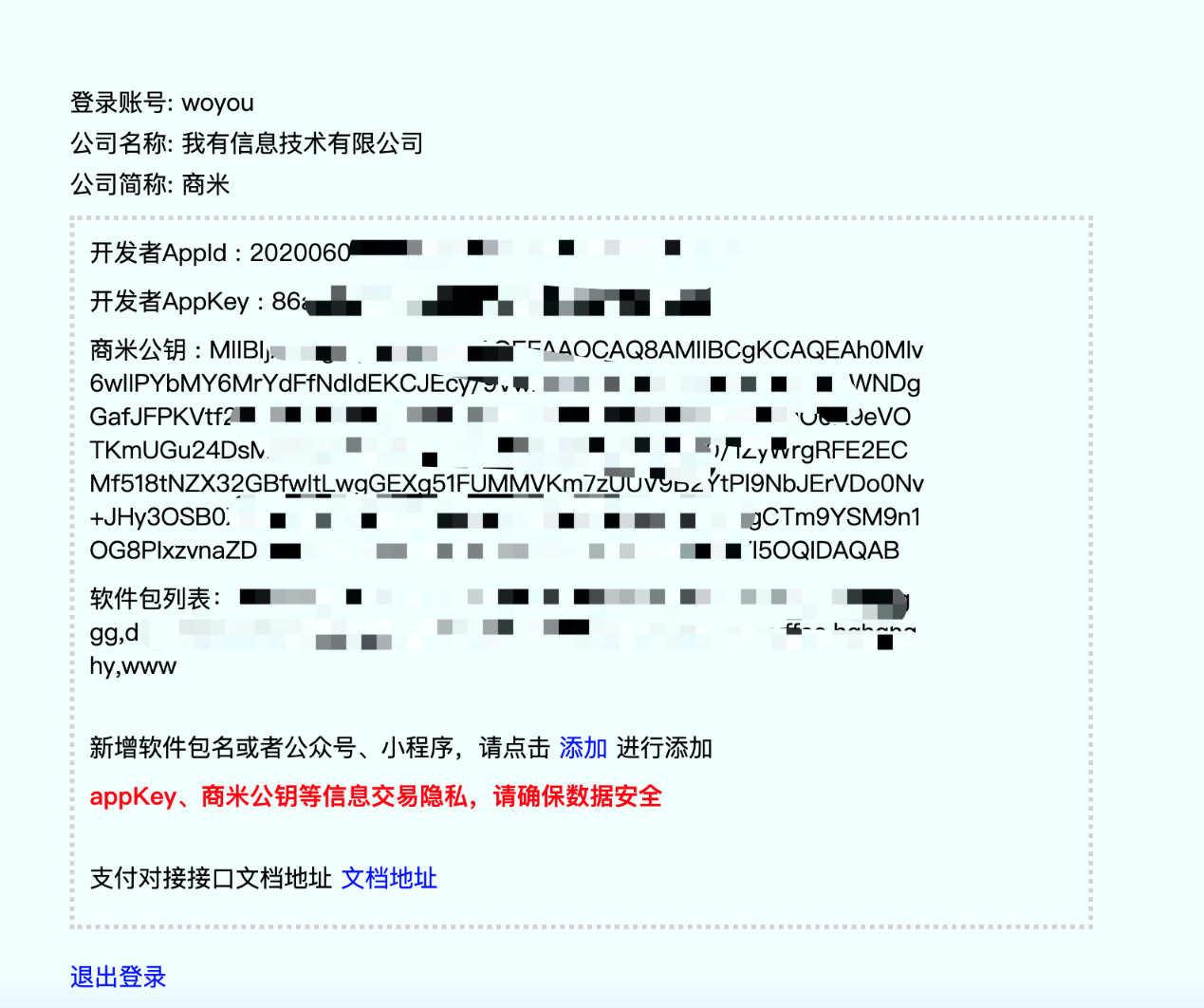 在没有appId的情况下，点击申请，可以进入申请页面，填写应用包名、开发者公钥等信息，即可自助申请appId信息：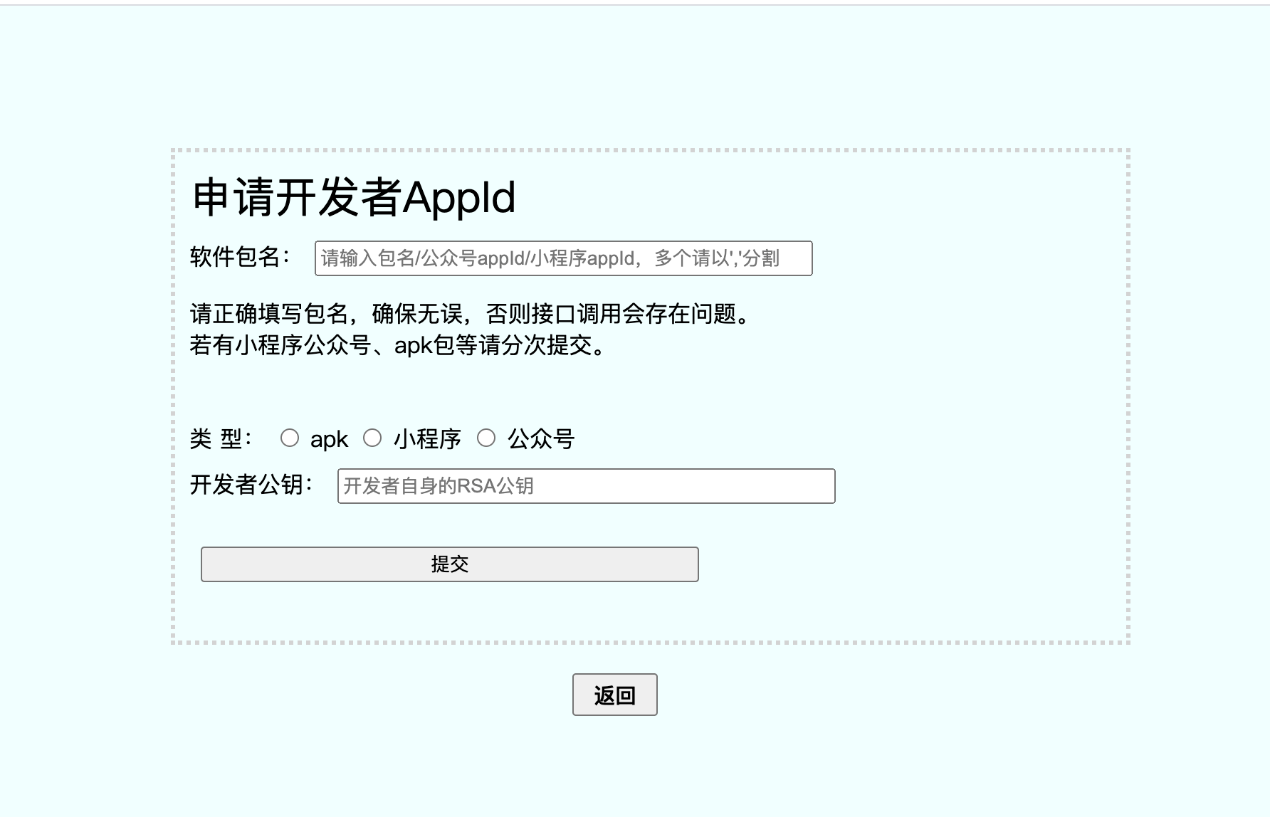 若已经有appId，需要新增软件包名、公众号等信息，则在登录后页面中点击【添加】进行新增，新增界面如下：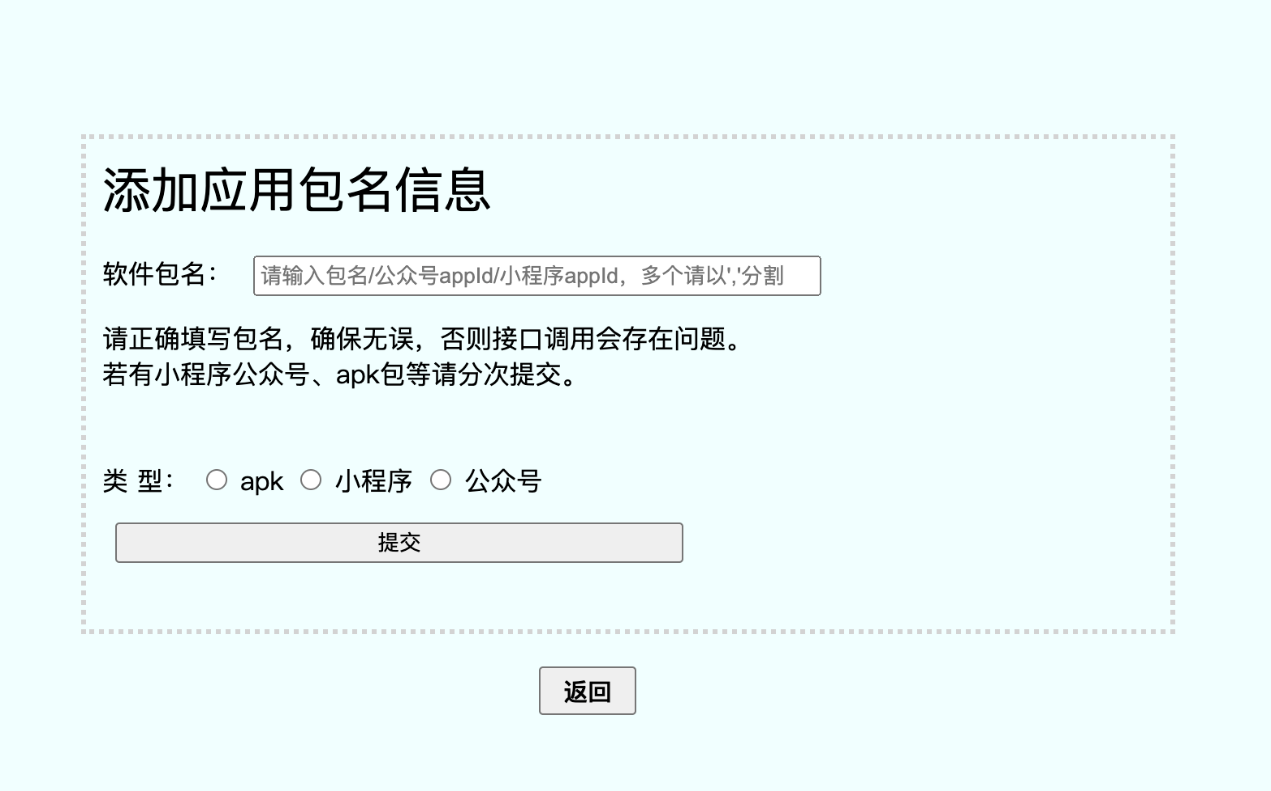 每次新增apk包名、小程序、公众号等，不能混合一同提交，需要分次提交，每次新增包名只能选择【类型】中的某一个。日期版本更新说明修订2019-06-111.0初稿吴代坤2019-06-241.1接口参数限制调整张雷2019-07-101.2接口名称、参数等数据整体调整、改进，与终端L3接口尽量保持一致张雷2019-07-161.3增加支付回调接口数据说明张雷2019-11-051.4增加小程序/公众号支付相关接口，并优化各个接口的返回参数是否是必须的返回标识,返回参数类型新增场景描述，明确字段含义，新增QA问答，按照场景结构来展现文档接口吴代坤、于奎强2020-02-241.4.1鉴于对接反馈，为减少客户对接周期，新增统一下单接口，现将小程序、公众号支付的下单能力合并到统一下单接口中，并后续在统一下单接口中扩展更多场景的下单能力，客户已对接的1.4版本单一接口的能力依旧保留，不影响正常使用吴代坤2020-06-081.4.2新增开发自助申请开发appId的介绍说明张雷2020-10-221.4.3新增支付宝、微信侧付款码支付能力；扩展已有的小程序公众号支付能力，增加支付宝侧的生活号、小程序支付能力程云波2020-11-241.4.3新增B扫C包名上报，新增B扫C经纬度上报姜梦林术语解释M必填字段O选填字段参数名称类型必填说明接口说明：根据交易流水号（商户订单号）参数获取刷卡类订单交易明细接口说明：根据交易流水号（商户订单号）参数获取刷卡类订单交易明细接口说明：根据交易流水号（商户订单号）参数获取刷卡类订单交易明细接口说明：根据交易流水号（商户订单号）参数获取刷卡类订单交易明细请求地址测试环境：http://openapi.test.sunmi.com/v1/trade/swipeQuery请求地址生产环境：https://openapi.sunmi.com/v1/trade/swipeQuery请求地址测试环境：http://openapi.test.sunmi.com/v1/trade/swipeQuery请求地址生产环境：https://openapi.sunmi.com/v1/trade/swipeQuery请求地址测试环境：http://openapi.test.sunmi.com/v1/trade/swipeQuery请求地址生产环境：https://openapi.sunmi.com/v1/trade/swipeQuery请求地址测试环境：http://openapi.test.sunmi.com/v1/trade/swipeQuery请求地址生产环境：https://openapi.sunmi.com/v1/trade/swipeQuery请求方式：POST请求方式：POST请求方式：POST请求方式：POSTContent-type：x-www-form-urlencodedContent-type：x-www-form-urlencodedContent-type：x-www-form-urlencodedContent-type：x-www-form-urlencoded数据格式：请求表单格式 返回JSON格式数据格式：请求表单格式 返回JSON格式数据格式：请求表单格式 返回JSON格式数据格式：请求表单格式 返回JSON格式基本请求参数基本请求参数基本请求参数基本请求参数app_idString(32)M商米分配给软件商的应用ID msnString(64)M商户设备SN信息signString(32)M签名值charsetString(4)M默认utf8 不动tradeDateString(8)O指定交易日期。若为空，仅限当天交易(yyyyMMdd)orderIdString(80)M交易流水号（商户订单号）（orderId、platformId必传其中一个，或者两个都提供）platformIdString(80)O支付通道订单号（orderId、platformId必传其中一个，或者两个都提供）参数名称类型可空说明基本响应参数基本响应参数基本响应参数基本响应参数dataStringO结果返回集codeStringM错误码msgStringM错误信息data响应参数data响应参数data响应参数data响应参数TransCurrencyStringM交易货币类型，如CNYamountIntM交易金额，单位为分batchNoStringO批次号cardGovStringO发卡组织，具体枚举值查看3.5cardHashStringO卡hash值cardTypeStringO卡类型，具体枚举值查看3.4merchantNoStringM商户号orderTypeIntM订单类型0 表示消费1 表示退款2 表示撤单3 表示预授权4 表示预授权完成5 表示撤销，支付通道为盛付通，则一般为后台撤单6 表示订单查询oriTradeRefStringO原交易参考号orderIdStringM商户订单号payTimeIntM交易时间platformIdStringM支付通道订单号，如盛付通订单号resultCodeStringM错误码，00 表示成功resultMsgStringO错误信息shortCardStringO卡号后4位stateIntM订单状态：1-交易创建，交易提交到支付通道，待付款 2-订单未付款3-交易成功，包含：收款、退款等成功 4-交易结束，不可退款，如撤单后原订单即为此状态 5-交易失败terminalNoStringM终端号traceNoStringO终端流水号tradeRefStringO交易参考号cardType备注CC贷记卡DC借记卡SCC准贷记卡OA扫码：微信，支付宝，盛付通cardGov备注WX微信ZFB01支付宝SFT01盛付通CUP银行卡CUP01银联扫码支付CUP02银联静态扫码支付CUP03银联动态扫码支付参数名称类型必填说明测试环境地址：接入方提供接收回调地址，测试环境密钥使用文档下方商米公钥，线上环境每个对接者独立一套申请给到测试环境地址：接入方提供接收回调地址，测试环境密钥使用文档下方商米公钥，线上环境每个对接者独立一套申请给到测试环境地址：接入方提供接收回调地址，测试环境密钥使用文档下方商米公钥，线上环境每个对接者独立一套申请给到测试环境地址：接入方提供接收回调地址，测试环境密钥使用文档下方商米公钥，线上环境每个对接者独立一套申请给到请求方式：POST请求方式：POST请求方式：POST请求方式：POSTContent-type：x-www-form-urlencodedContent-type：x-www-form-urlencodedContent-type：x-www-form-urlencodedContent-type：x-www-form-urlencoded数据格式：请求表单格式 返回字符串：success数据格式：请求表单格式 返回字符串：success数据格式：请求表单格式 返回字符串：success数据格式：请求表单格式 返回字符串：success基本请求参数基本请求参数基本请求参数基本请求参数amountIntM交易金额，单位分businessIdString(80)MSaas业务流水号buyerPayAmountIntM用户付款金额misIdString(80)M收银台订单号msnString(64)M产生交易的设备终端SN号orderIdString(80)M商户订单号orderTypeIntM订单类型0 表示消费1 表示退款2 表示撤单3 表示预授权4 表示预授权完成5 表示撤销，支付通道为盛付通，则一般为后台撤单6 表示订单查询payTimeIntM支付时间，unix时间戳platformString(8)M支付平台：wxpay：微信支付alipay：支付宝支付unionpay：银联钱包支付buyerLogonIdString(6)Mplatform-wxpay ：openId
platform-alipay：userIdplatformIdString(80)M支付通道订单号refundedString(20)M退款总额resultCodeString(16)M返回错误码resultMsgString(128)M错误信息stateIntM订单状态1-交易创建，交易提交到支付通道，待付款 2-订单未付款3-交易成功，包含：收款、退款等成功 4-交易结束，不可退款，如撤单后原订单即为此状态 5-交易失败signString(32)M签名以下字段只有此订单为退款订单时才会有以下字段只有此订单为退款订单时才会有以下字段只有此订单为退款订单时才会有以下字段只有此订单为退款订单时才会有origMisIdString(80)O原交易收银台订单号origOrderIdString(80)O原交易商户订单号origPlatformIdString(80)O原交易支付通道订单号origBusinessIdString(80)O原交易Saas业务流水号参数名称类型必填说明接口说明：绑定公众号(或小程序)交易的支付授权目录接口说明：绑定公众号(或小程序)交易的支付授权目录接口说明：绑定公众号(或小程序)交易的支付授权目录接口说明：绑定公众号(或小程序)交易的支付授权目录请求地址测试环境：http://openapi.test.sunmi.com/v1/trade/payBind请求地址生产环境：https://openapi.sunmi.com/v1/trade/payBind请求地址测试环境：http://openapi.test.sunmi.com/v1/trade/payBind请求地址生产环境：https://openapi.sunmi.com/v1/trade/payBind请求地址测试环境：http://openapi.test.sunmi.com/v1/trade/payBind请求地址生产环境：https://openapi.sunmi.com/v1/trade/payBind请求地址测试环境：http://openapi.test.sunmi.com/v1/trade/payBind请求地址生产环境：https://openapi.sunmi.com/v1/trade/payBind请求方式：POST请求方式：POST请求方式：POST请求方式：POSTContent-type：x-www-form-urlencodedContent-type：x-www-form-urlencodedContent-type：x-www-form-urlencodedContent-type：x-www-form-urlencoded数据格式：请求表单格式 返回JSON格式数据格式：请求表单格式 返回JSON格式数据格式：请求表单格式 返回JSON格式数据格式：请求表单格式 返回JSON格式基本请求参数基本请求参数基本请求参数基本请求参数app_idString(32)M商米分配给软件商的应用ID charsetString(4)M默认utf8 不动merchantNoString(20)M商户号（商户进件成功商米创建商户的商户号，可通过商户终端获取)configTypeString(255)M1授权目录2小程序appId3关注公众号appId4关注小程序appId5查询配置信息signString(32)M签名值miniAppIdString(32)O小程序appIdpayUrlString(255)O授权目录； configType为1时必传，调起微信支付的页面的域名。payUrl要给最终目录的前一个目录才能匹配到，如：支付页面是http://xxxx.com/xxx/xxx.php，那么值需要给http://xxxx.com/xxx/receiptAppIdString(32)O关注小程序appId configType为4时必传attentionAppIdString(32)O关注的公众号appId  configType为3时必传参数名称类型可空说明基本响应参数基本响应参数基本响应参数基本响应参数dataObjectO结果集codeStringM错误码msgStringM错误信息参数名称类型必填说明接口说明：统一下单接口，支持各种场景统一下单，持续扩展接口说明：统一下单接口，支持各种场景统一下单，持续扩展接口说明：统一下单接口，支持各种场景统一下单，持续扩展接口说明：统一下单接口，支持各种场景统一下单，持续扩展请求地址测试环境：http://openapi.test.sunmi.com/v1/trade/order请求地址生产环境：https://openapi.sunmi.com/v1/trade/order请求地址测试环境：http://openapi.test.sunmi.com/v1/trade/order请求地址生产环境：https://openapi.sunmi.com/v1/trade/order请求地址测试环境：http://openapi.test.sunmi.com/v1/trade/order请求地址生产环境：https://openapi.sunmi.com/v1/trade/order请求地址测试环境：http://openapi.test.sunmi.com/v1/trade/order请求地址生产环境：https://openapi.sunmi.com/v1/trade/order请求方式：POST请求方式：POST请求方式：POST请求方式：POSTContent-type：x-www-form-urlencodedContent-type：x-www-form-urlencodedContent-type：x-www-form-urlencodedContent-type：x-www-form-urlencoded数据格式：请求表单格式 返回JSON格式数据格式：请求表单格式 返回JSON格式数据格式：请求表单格式 返回JSON格式数据格式：请求表单格式 返回JSON格式基本请求参数基本请求参数基本请求参数基本请求参数app_idString(32)M商米分配给软件商的应用ID merchantNoString(20)M商户号（商户进件成功商米创建商户的商户号)totalAmountString(20)M交易金额格式：精确到分 最低1分钱orderIdString(80)M商户订单号miniAppIdString(32)O商户公众号AppID、小程序AppID  （公众号和小程序支付必填）userIdString(128)O支付宝userId、微信openId【用户标识】（公众号和小程序支付必填）paySceneString(10)M交易场景：BC-付款码支付（B扫C）JSAPI-公众号支付【微信公众号】【支付宝生活号】MINI-小程序支付【微信小程序】【支付宝小程序】payTypeString(10)M交易类型：WX-微信 ALI-支付宝，UNION 银联支付charsetString(4)Mutf8notifyUrlString(255)M支付结果通知地址signString(32)M签名值terminalIpString(20)M终端IP：正确的用户端IPpackageNameString(20)O应用包名B扫C交易时必传longitudeString(20)O经度,121.615459404，B扫C交易时必传latitudeString(20)O维度,31.4056441552，B扫C交易时必传expireTimeString(10))O交易有效时间（如不填写，默认值为3，单位分钟，取值区间3~120）appVersionString(80)O小程序版本号userAuthCodeString(80)O支付授权码【扫码支付使用】orderTitleString(128)O订单描述【如不填写，默认为商户名称】orderDetailString(255)O订单详情，对于使用单品优惠的商户，该字段必须按照规范上传，详见“单品优惠参数说明”{    "goodsOrderCostPrice": 608800,    "goodsOrderNo": "order123",    "goodsDetailListInfo":[        {            "customGoodsSn": "商户自定义商品编码",            "goodsSn": "GO-EQ609869774CA",            "wxGoodsSn": "W1001",            "aliGoodsSn": "A1001",            "goodsName": "iPhone6S 16G",            "number": 1,            "price": 528800        },        {            "customGoodsSn": "商户自定义商品编码",            "goodsSn": "GO-EQ609869774CJ",            "wxGoodsSn": "W1002",            "aliGoodsSn": "A1002",            "goodsName": "iPhone6s 32G",            "number": 1,            "price": 608800        }    ]}参数名称类型可空说明dataStringO结果返回集codeStringM错误码msgStringM错误信息data响应参数data响应参数data响应参数data响应参数orderIdStringM商户订单号misIdStringM商米订单号platformIdStringM支付通道订单号merchantNoStringM商户号amountStringM交易金额 单位为分payTimeStringM交易时间,unix时间戳platformStringM支付平台：wxpay：微信支付alipay：支付宝支付unionpay：银联钱包支付buyerLogonIdStringMplatform-wxpay ：openId
platform-alipay：userIdcloudPayInfoStringM以JSON字符串格式将结果返回,小程序调起支付数据签名字段列表,具体见下方cloudPayInfo参数buyerPayAmountStringM实付金额resultCodeStringM业务状态码resultMsgStringM业务状态信息stateIntM订单状态：1-交易创建，交易提交到支付通道，待付款 2-订单未付款3-交易成功，包含：收款、退款等成功 4-交易结束，不可退款，如撤单后原订单即为此状态 5-交易失败data参数中cloudPayInfo明细参数【微信小程序、公众号】data参数中cloudPayInfo明细参数【微信小程序、公众号】data参数中cloudPayInfo明细参数【微信小程序、公众号】data参数中cloudPayInfo明细参数【微信小程序、公众号】appIdStringM微信分配的小程序IDtimeStampStringM时间戳 从1970年1月1日00:00:00至今的秒数,即当前的时间nonceStrStringM随机串packageStrStringM数据包，对应官方的package字段，统一下单接口返回的 prepay_id 参数值，提交格式如：prepay_id=wx2017033010242291fcfe0db70013231072signTypeStringM签名方式 MD5paySignStringM签名数据data参数中cloudPayInfo明细参数【支付宝小程序、生活号】data参数中cloudPayInfo明细参数【支付宝小程序、生活号】data参数中cloudPayInfo明细参数【支付宝小程序、生活号】data参数中cloudPayInfo明细参数【支付宝小程序、生活号】tradeNoStringM支付宝小程序生活号下单调起支付参数data参数中cloudPayInfo明细参数【微信、支付宝C扫B场景返回支付二维码参数】data参数中cloudPayInfo明细参数【微信、支付宝C扫B场景返回支付二维码参数】data参数中cloudPayInfo明细参数【微信、支付宝C扫B场景返回支付二维码参数】data参数中cloudPayInfo明细参数【微信、支付宝C扫B场景返回支付二维码参数】codeUrlStringM微信、支付宝C扫B场景支付二维码Url参数名称类型必填说明接口说明：根据订单号，设备SN，商户号等获取订单交易明细，支持非金融刷卡类各种订单查询接口说明：根据订单号，设备SN，商户号等获取订单交易明细，支持非金融刷卡类各种订单查询接口说明：根据订单号，设备SN，商户号等获取订单交易明细，支持非金融刷卡类各种订单查询接口说明：根据订单号，设备SN，商户号等获取订单交易明细，支持非金融刷卡类各种订单查询请求地址测试环境：http://openapi.test.sunmi.com/v1/trade/query请求地址生产环境：https://openapi.sunmi.com/v1/trade/query请求地址测试环境：http://openapi.test.sunmi.com/v1/trade/query请求地址生产环境：https://openapi.sunmi.com/v1/trade/query请求地址测试环境：http://openapi.test.sunmi.com/v1/trade/query请求地址生产环境：https://openapi.sunmi.com/v1/trade/query请求地址测试环境：http://openapi.test.sunmi.com/v1/trade/query请求地址生产环境：https://openapi.sunmi.com/v1/trade/query请求方式：POST请求方式：POST请求方式：POST请求方式：POSTContent-type： x-www-form-urlencodedContent-type： x-www-form-urlencodedContent-type： x-www-form-urlencodedContent-type： x-www-form-urlencoded数据格式：请求表单格式 返回JSON格式数据格式：请求表单格式 返回JSON格式数据格式：请求表单格式 返回JSON格式数据格式：请求表单格式 返回JSON格式基本请求参数基本请求参数基本请求参数基本请求参数app_idString(32)M商米分配给软件商的应用ID signString(32)M签名值charsetString(4)M默认utf8 不动msnString(64)O商户设备SN信息(设备号msn、merchantNo必传一个，两个都传以msn为主，两个需要有绑定关系)merchantNoString(20)O商米商户号(设备号msn和、merchantNo必传一个，两个都传以msn为主，两个需要有绑定关系)misIdString(80)O商米收银台订单号（misId、orderId、platformId必传一个）orderIdString(80)OSaas软件交易订单号（misId、orderId、platformId必传一个）platformIdString(80)O支付平台订单号（misId、orderId、platformId必传一个）参数名称类型可空说明基本响应参数基本响应参数基本响应参数基本响应参数dataObjectO结果返回集codeStringM错误码msgStringM错误信息data响应参数data响应参数data响应参数data响应参数amountIntM交易金额 单位为分businessIdStringO业务流水号buyerPayAmountIntM用户实付金额misIdStringM收银台订单号msnStringO产生交易的设备sn号merchantNoStringO商户号orderTypeIntM订单类型，0 表示收款，1 表示退款orderIdStringOSaas系统支付订单号payTimeIntM交易产生的时间，unix时间戳platformStringM支付平台：wxpay：微信支付alipay：支付宝支付unionpay：银联钱包支付buyerLogonIdStringMplatform-wxpay ：微信公众号下的openId
platform-alipay：支付宝的userIdplatformIdStringO第三方平台订单号refundedIntM当前订单退款总额resultCodeStringO交易结果返回码resultMsgStringO返回码描述stateIntM订单状态：1-交易创建，交易提交到支付通道，待付款 2-订单未付款3-交易成功，包含：收款、退款等成功 4-交易结束，不可退款，如撤单后原订单为此状态 5-交易失败参数名称类型必填说明接口说明：云端退款接口，支持全额和部分退款接口说明：云端退款接口，支持全额和部分退款接口说明：云端退款接口，支持全额和部分退款接口说明：云端退款接口，支持全额和部分退款请求地址测试环境：http://openapi.test.sunmi.com/v1/trade/refund请求地址生产环境：https://openapi.sunmi.com/v1/trade/refund请求地址测试环境：http://openapi.test.sunmi.com/v1/trade/refund请求地址生产环境：https://openapi.sunmi.com/v1/trade/refund请求地址测试环境：http://openapi.test.sunmi.com/v1/trade/refund请求地址生产环境：https://openapi.sunmi.com/v1/trade/refund请求地址测试环境：http://openapi.test.sunmi.com/v1/trade/refund请求地址生产环境：https://openapi.sunmi.com/v1/trade/refund请求方式：POST请求方式：POST请求方式：POST请求方式：POSTContent-type: x-www-form-urlencodedContent-type: x-www-form-urlencodedContent-type: x-www-form-urlencodedContent-type: x-www-form-urlencoded数据格式：请求表单格式 返回JSON格式数据格式：请求表单格式 返回JSON格式数据格式：请求表单格式 返回JSON格式数据格式：请求表单格式 返回JSON格式基本请求参数基本请求参数基本请求参数基本请求参数app_idString(32)M商米分配给软件商的应用ID orderIdString(80)MSaas系统退款单号businessIdString(80)MSaas系统业务订单号signString(32)M签名值charsetString(4)M默认utf8不动amountString(20)M退款金额，单位为分msnString(64)O商户设备SN信息(设备号msn和、merchantNo必传一个，两个都传以msn为主，两个需要有绑定关系)merchantNoString(80)O商户号(设备号msn和、merchantNo必传一个，两个都传以msn为主，两个需要有绑定关系)oriMisIdString(80)O原收银台流水号（oriMisId、oriPlatformId、oriOrderId必传一个）oriPlatformIdString(80)O原第三方支付平台订单号（oriMisId、oriPlatformId、oriOrderId必传一个）oriOrderIdString(80)O原Saas系统支付订单号（oriMisId、oriPlatformId、oriOrderId必传一个）参数名称类型可空说明基本响应参数基本响应参数基本响应参数基本响应参数dataObjectO结果返回集codeStringM错误码msgStringM错误信息data响应参数data响应参数data响应参数data响应参数amountIntM退款金额 单位为分businessIdStringO业务流水号misIdStringM收银台流水号msnStringO产生交易的设备sn号merchantNoStringO商户号orderIdStringMSaas系统支付订单号orderTypeIntM订单类型，0 表示收款，1 表示退款oriMisIdStringM原收银台流水号oriOrderIdStringO原Saas系统支付订单号payTimeIntM退款时间，unix时间戳platformStringM支付平台：wxpay：微信支付alipay：支付宝支付unionpay：银联钱包支付buyerLogonIdStringMplatform-wxpay ：openId
platform-alipay：userIdplatformIdStringM第三方平台订单号resultCodeStringO交易结果返回码resultMsgStringO返回码描述stateIntM订单状态：1-交易创建，交易提交到支付通道，待付款 2-订单未付款3-交易成功，包含：收款、退款等成功 4-交易结束，不可退款，如撤单后原订单即为此状态 5-交易失败参数名称类型必填说明测试环境地址：接入方提供接收回调地址，测试环境密钥使用文档下方商米公钥，线上环境每个对接者独立一套申请给到测试环境地址：接入方提供接收回调地址，测试环境密钥使用文档下方商米公钥，线上环境每个对接者独立一套申请给到测试环境地址：接入方提供接收回调地址，测试环境密钥使用文档下方商米公钥，线上环境每个对接者独立一套申请给到测试环境地址：接入方提供接收回调地址，测试环境密钥使用文档下方商米公钥，线上环境每个对接者独立一套申请给到请求方式：POST请求方式：POST请求方式：POST请求方式：POSTContent-type：x-www-form-urlencodedContent-type：x-www-form-urlencodedContent-type：x-www-form-urlencodedContent-type：x-www-form-urlencoded数据格式：请求表单格式返回字符串：success数据格式：请求表单格式返回字符串：success数据格式：请求表单格式返回字符串：success数据格式：请求表单格式返回字符串：success基本请求参数基本请求参数基本请求参数基本请求参数amountIntM交易金额，单位分businessIdString(80)MSaas业务流水号buyerPayAmountIntM用户付款金额misIdString(80)M收银台订单号msnString(64)M产生交易的设备终端SN号orderIdString(80)M商户订单号orderTypeIntM订单类型0 表示消费1 表示退款2 表示撤单3 表示预授权4 表示预授权完成5 表示撤销，支付通道为盛付通，则为后台撤单6 表示订单查询payTimeIntM支付时间，unix时间戳platformString(8)M支付平台：wxpay：微信支付alipay：支付宝支付unionpay：银联钱包支付buyerLogonIdString(6)Mplatform-wxpay ：openId
platform-alipay：userIdplatformIdString(80)M支付通道订单号refundedString(20)M退款总额resultCodeString(16)M返回错误码resultMsgString(128)M错误信息stateIntM订单状态1-交易创建，交易提交到支付通道，待付款 2-订单未付款3-交易成功，包含：收款、退款等成功 4-交易结束，不可退款，如撤单后原订单即为此状态 5-交易失败signString(32)M签名以下字段只有此订单为退款订单时才会有以下字段只有此订单为退款订单时才会有以下字段只有此订单为退款订单时才会有以下字段只有此订单为退款订单时才会有origMisIdString(80)O原交易收银台订单号origOrderIdString(80)O原交易商户订单号origPlatformIdString(80)O原交易支付通道订单号origBusinessIdString(80)O原交易Saas业务流水号参数名称类型必填说明接口说明：绑定公众号(或小程序)交易的支付授权目录接口说明：绑定公众号(或小程序)交易的支付授权目录接口说明：绑定公众号(或小程序)交易的支付授权目录接口说明：绑定公众号(或小程序)交易的支付授权目录请求地址测试环境：http://openapi.test.sunmi.com/v1/trade/payBind请求地址生产环境：https://openapi.sunmi.com/v1/trade/payBind请求地址测试环境：http://openapi.test.sunmi.com/v1/trade/payBind请求地址生产环境：https://openapi.sunmi.com/v1/trade/payBind请求地址测试环境：http://openapi.test.sunmi.com/v1/trade/payBind请求地址生产环境：https://openapi.sunmi.com/v1/trade/payBind请求地址测试环境：http://openapi.test.sunmi.com/v1/trade/payBind请求地址生产环境：https://openapi.sunmi.com/v1/trade/payBind请求方式：POST请求方式：POST请求方式：POST请求方式：POSTContent-type：x-www-form-urlencodedContent-type：x-www-form-urlencodedContent-type：x-www-form-urlencodedContent-type：x-www-form-urlencoded数据格式：请求表单格式 返回JSON格式数据格式：请求表单格式 返回JSON格式数据格式：请求表单格式 返回JSON格式数据格式：请求表单格式 返回JSON格式基本请求参数基本请求参数基本请求参数基本请求参数app_idString(32)M商米分配给软件商的应用IDcharsetString(4)M默认utf8 不动merchantNoString(20)M商户号（商户进件成功商米创建商户的商户号，可通过商户终端获取)configTypeString(255)M1授权目录2小程序appId3关注公众号appId4关注小程序appId5查询配置信息miniAppIdString(32)O小程序appIdpayUrlString(255)O授权目录； configType为1时必传，调起微信支付的页面的域名。payUrl要给最终目录的前一个目录才能匹配到，如：支付页面是http://xxxx.com/xxx/xxx.php，那么值需要给http://xxxx.com/xxx/receiptAppIdString(32)O关注小程序appId configType为4时必传attentionAppIdString(32)O关注的公众号appId  configType为3时必传signString(32)M签名值参数名称类型可空说明基本响应参数基本响应参数基本响应参数基本响应参数dataObjectO结果集codeStringM错误码msgStringM错误信息code(返回码)msg(返回码描述)10000成功20000不可用服务20001授权不足40001缺少必需参数40002非法参数sub_code(返回码)sub_msg(返回码描述)D01处理中D04交易结束D05订单已支付D06订单已撤销D07用户支付中D08订单未支付D09订单支付失败D10订单异常E01商户不存在E02无效金额E05验签失败E15订单号不能为空E16付款码已过期E17付款码无效E19订单不存在E20不支持的交易【作废】E22退款金额有误E23交易设备未获取支付宝授权E24未获取支付宝授权E25商户不合法E27缺少必要参数【作废】E28非退款订单【作废】F01交易超时F02系统异常F04请求支付宝退款接口失败Q03参数异常R01软件商（软件包、设备）不合法R02非法IP【作废】R03请求太频繁S03系统异常S04设备商户未开通支付渠道T00成功T01无效交易T02余额不足T03交易金额超限、参数错误T04商户余额不足T05密码错误T06重复交易T07交易失败T09有作弊嫌疑T11舞弊嫌疑T13当日交易不支持部分退款